INDICAÇÃO Nº 359/2015Sugere ao Poder Executivo estudo para poda de árvore na Rua Gal. Couto Magalhães em frente ao número 276 no bairro 31 de março, neste município.Excelentíssimo Senhor Prefeito Municipal,                                   Nos termos do Art. 108 do Regimento Interno desta Casa de Leis, dirijo - me a Vossa Excelência para sugerir que, por intermédio do Setor competente, que seja realizado para poda de árvore na Rua Gal. Couto Magalhães em frente ao número 276 no bairro 31 de março, neste município.Justificativa:Segundo o morador a árvore precisa ser podada com urgência. Todas as vezes que venta muito ou chove, os galhos se quebram e se espalham pelas calhas sem fala no medo que o morador tem que a árvore caia sobre a residência dele.Segundo o mesmo, faz seis anos que pede pela poda tanto para a CPFL,  quanto pela prefeitura. Até a presente data a única resposta que o morador obtém tanto da prefeitura quanto da CPFL é que o assunto não é de responsabilidade de ambas.Plenário “Dr. Tancredo Neves”, em 28 de janeiro de 2.015.Celso Ávila- vereador - 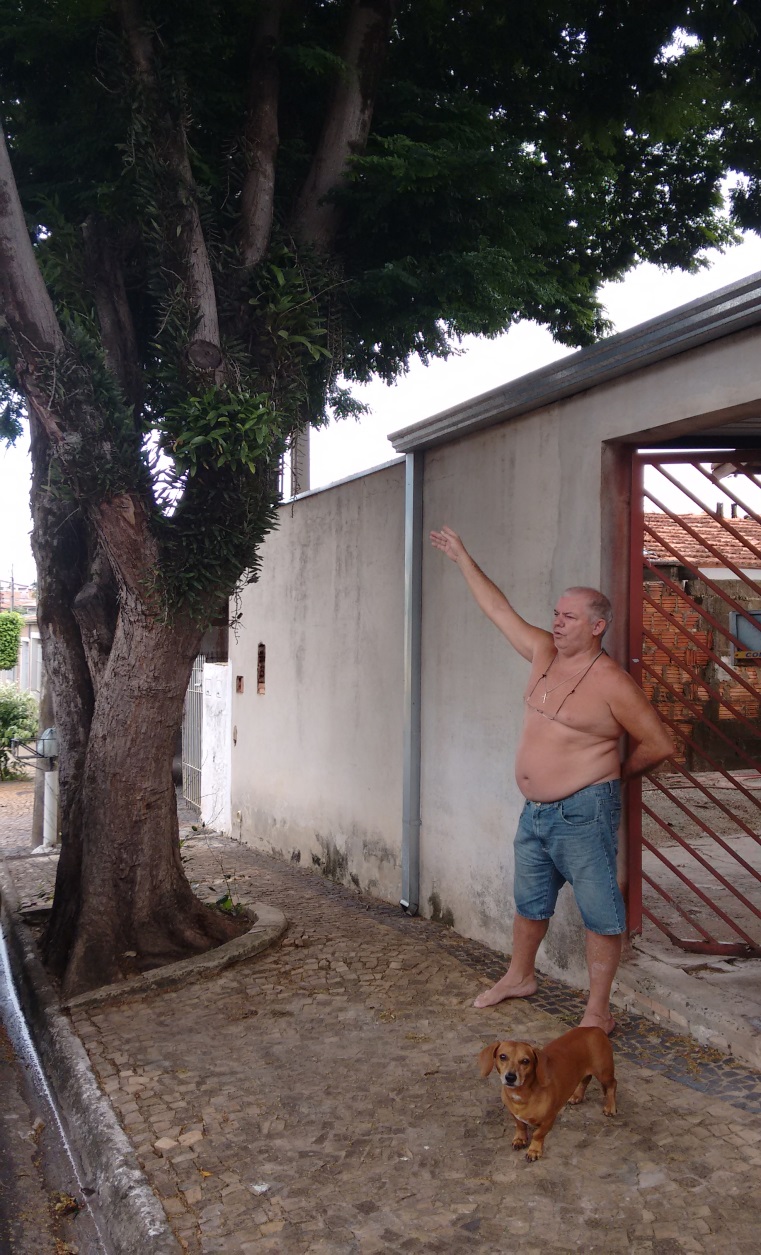 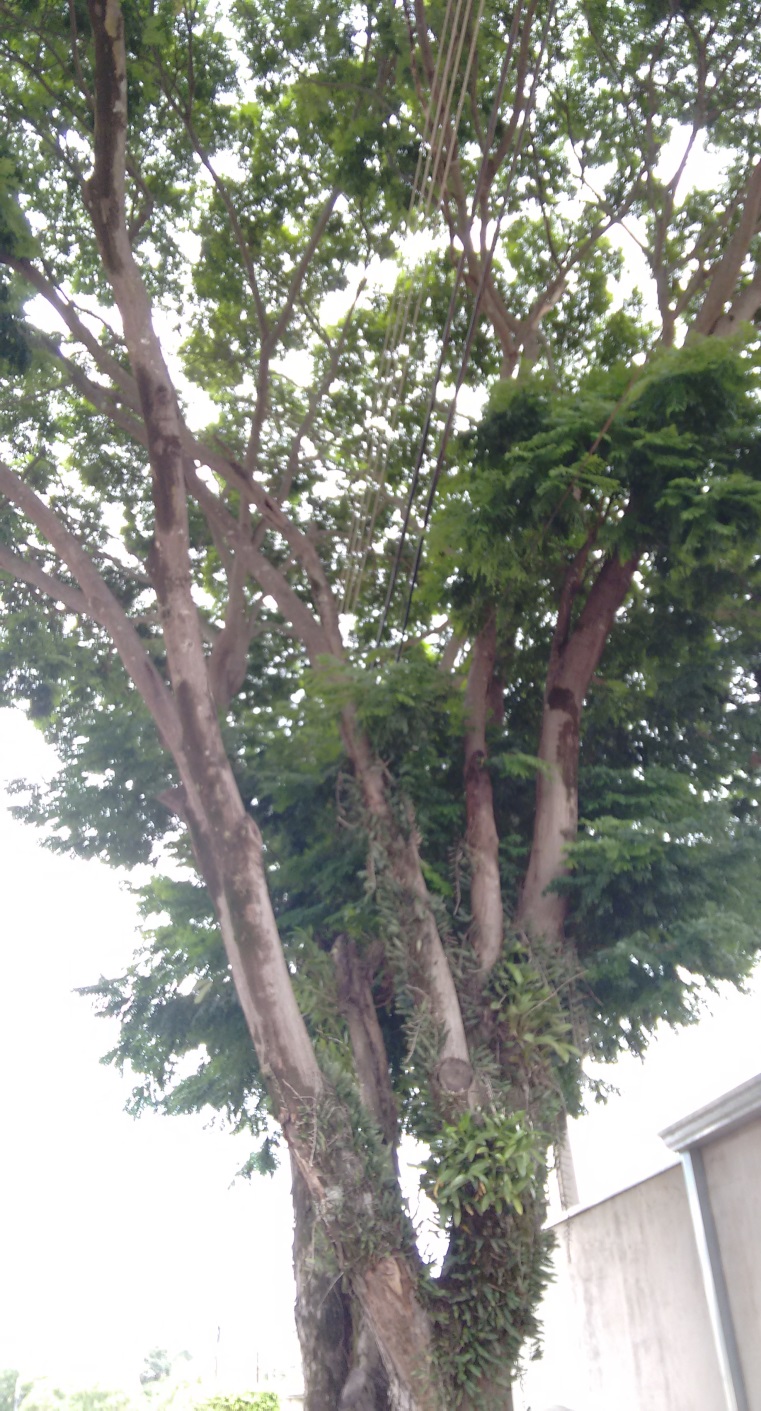 